The Wright Education 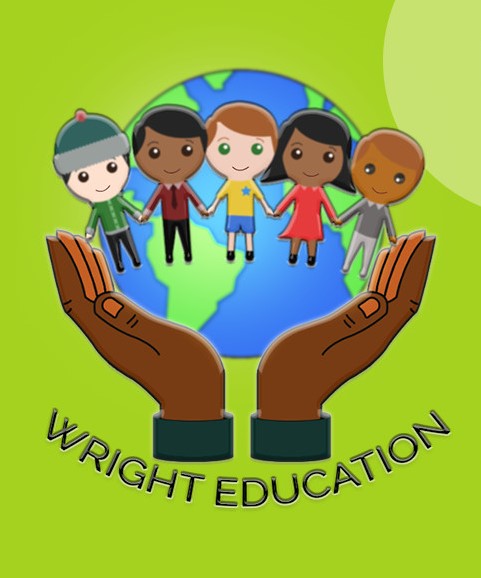 Registration FormManager: Ms. Sandra Wright - 07852 137 462website: www.wrighteducationuk.com	     e-mail: office@wrighteducationuk.com                  Please complete in BLOCK capitals (black or blue ink)Please tick as appropriateChild’s Full Name:I undertake to inform the Manager of Wright Education as soon as possible of any change in medical and/or any other relevant circumstances. Signed: (Parent/Carer)  		 				Date: Please provide details of persons who can be contacted in an emergencyPLEASE NOTEA phone call for verbal permission with an accurate description of the collector is required before releasing any child to anyone other than those noted on this form. A password will be required. Contractual agreement between parent(s)/carer(s) and the Wright EducationI have correctly completed this registration form and given the annual registration fee.Receive the handbook and terms and conditions via email within 7 days of submitting this application form.I have read and agree to the terms and conditions of The Wright Education found on the company website.I will inform the company of any changes in circumstances relating to the above or anything that may affect my child.I agree to collect/make arrangements for my child to be collected from The Wright Education immediately if I am informed that he/she is unwell.I agree and give permission for my child/children to go on local trips with The Wright Education.I agree and give permission for my child/children to go swimming providing they have the correct equipment with The Wright Education.I agree to make payment for the days selected on this form, unless the school is closed or until I cancel my child’s place in writing at The Wright Education.Please place a tick or X in the box(es) relevant for your child.Name of parent/carer 1 (Primary contact 1 on form): ________________________Signature of parent/carer: ______ ____________________________	Date: __________Name of parent/carer 2 (Primary contact 2 on form): _______________________________Signature of parent/carer: __________________________________	Date: ____________Personal information contained in this contract and registration form is kept in line with the confidentiality policy and procedure for The Wright Education.[This page is left intentionally blank]Parent/Carer please duplicate information below and ensure a staff member has signed below on paying fee --------------------------------------------------------------------------------------------------------------------------------------------Contractual agreement between parent(s)/carer(s) and the Wright EducationI have correctly completed this registration form and given the annual registration fee.Receive the handbook and terms and conditions via email within 7 days of submitting this application form.I have read and agree to the terms and conditions of The Wright Education found on the company website.I will inform the company of any changes in circumstances relating to the above or anything that may affect my childI agree to collect/make arrangements for my child to be collected from The Wright Education immediately if I am informed that he/she is unwellI agree and give permission for my child/children to go on local trips with The Wright EducationI agree and give permission for my child/children to go swimming providing they have the correct equipment with The Wright Education.I agree to make payment for the days selected on this form, unless the school or until I cancel my child’s place in writing at The Wright Education.Please place a tick or X in the box(es) relevant for your child.Name of parent/carer 1 (Primary contact 1 on form): _______________________________Signature of parent/carer:__________________________________	Date:___________Name of parent/carer 2 (Primary contact 2 on form):_______________________________Signature of parent/carer:__________________________________	Date:____________Personal information contained in this contract and registration form is kept in line with the confidentiality policy and procedure for The Wright Education. Child’s Personal DetailsChild’s Personal DetailsChild’s Personal DetailsChild’s Personal DetailsFull name of child:Full name of child:Date of Birth:Gender: (circle one)M  FChild’s Home Address & Postcode: Child’s School Name & Class Number: Child’s School Name & Class Number: Child’s School Name & Class Number: Primary Contact 1Primary Contact 1Primary Contact 1Full Name:Full Name:Relationship to Child: Home Address:Postcode:Home Address:Postcode:Home Address:Postcode:Email: Email: Email: Phone 1: Phone 2:Phone 2:Primary Contact 2Primary Contact 2Primary Contact 2Full Name:Full Name:Relationship to Child:Home Address:Postcode:Home Address:Postcode:Home Address:Postcode:Email:Email:Email:Phone 1:Phone 2:Phone 2:Preferred Language☐ English☐ Welsh☐ Other Spoken Language (Please specify):___________________________☐ British Sign Language☐ Makaton☐ Other Communication(Please specify):___________________________Religion or Faith☐ Buddhist☐ Christian (all denominations)☐ Hindu☐ Jewish☐ Muslim☐ Sikh☐ Any Other Religion(Please specify):_______________________________☐ No Religion☐ Prefer not to sayChild’s Ethnicity ☐ Asian/Asian British☐ Black/Black British☐ Mixed/Multiple Ethnic Groups☐ White☐ Other Ethnic Group(Please specify):________________________________☐ Prefer not to sayMedical DetailsDoctor/Surgery Surgery Address:Postcode:Dietary needs:Medical Information:Additional Needs/Disabilities and Services (please tick appropriate and provide details)Additional Needs/Disabilities and Services (please tick appropriate and provide details)☐ Medical☐ Physical disability☐ Developmental☐ Behavioural ☐ Support Services☐ Other ServicesMedical Details (continued)Details of current medication:Has your child received the tetanus injection in the last 5 years?    ☐YES      ☐NOHas your child been in contact with any contagious or infection diseases, or suffered anything that may be, or become contagious or infectious?  ☐YES     ☐ NOIf “YES” please provide details:Any other relevant medical information?Child’s Full Name: Emergency Contact 1Emergency Contact 1Emergency Contact 1Full Name:Full Name:Relationship to Child:Home Address: Postcode:Home Address: Postcode:Home Address: Postcode:Phone 1: Phone 2:Phone 2:This person is authorised to collect this child:        ☐YES             ☐NOThis person is authorised to collect this child:        ☐YES             ☐NOThis person is authorised to collect this child:        ☐YES             ☐NOEmergency Contact 2Emergency Contact 2Emergency Contact 2Full Name:Full Name:Relationship to Child:Home Address:Postcode:Home Address:Postcode:Home Address:Postcode:Phone 1:Phone 2:Phone 2:This person is authorised to collect this child:         ☐YES             ☐NOThis person is authorised to collect this child:         ☐YES             ☐NOThis person is authorised to collect this child:         ☐YES             ☐NOBreakfast Club (£4.50 per/session)Breakfast Club (£4.50 per/session)Breakfast Club (£4.50 per/session)Breakfast Club (£4.50 per/session)Breakfast Club (£4.50 per/session)After-School Club (£14.50 per/session)After-School Club (£14.50 per/session)After-School Club (£14.50 per/session)After-School Club (£14.50 per/session)After-School Club (£14.50 per/session)Holiday School (£30 per/session)Holiday School (£30 per/session)Holiday School (£30 per/session)Holiday School (£30 per/session)Holiday School (£30 per/session)MTuWThFMTuWThFMTuWThF Please write your start date:Wright Education Staff Use OnlyWright Education Staff Use OnlyWright Education Staff Use OnlyChild’s Full Name:Date of Birth: (dd/mm/yy)Age:Date application form received:_________________ By:______________________________________          Role:______________________________Date application form received:_________________ By:______________________________________          Role:______________________________Date application form received:_________________ By:______________________________________          Role:______________________________☐Parent’s handbook sent to Primary Contact 1 via email Date:________________☐Parent’s handbook sent to Primary Contact 2 via email Date:________________☐Parent’s handbook sent to Primary Contact 1 via email Date:________________☐Parent’s handbook sent to Primary Contact 2 via email Date:________________☐Parent’s handbook sent to Primary Contact 1 via email Date:________________☐Parent’s handbook sent to Primary Contact 2 via email Date:________________Child’s Full Name:Breakfast Club (£4.50 per/session)Breakfast Club (£4.50 per/session)Breakfast Club (£4.50 per/session)Breakfast Club (£4.50 per/session)Breakfast Club (£4.50 per/session)After-School Club (£14.50 per/session)After-School Club (£14.50 per/session)After-School Club (£14.50 per/session)After-School Club (£14.50 per/session)After-School Club (£14.50 per/session)Holiday School (£30 per/session)Holiday School (£30 per/session)Holiday School (£30 per/session)Holiday School (£30 per/session)Holiday School (£30 per/session)MTuWThFMTuWThFMTuWThF